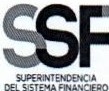 FECHA: 24/02/2023Versión pública según Art. 30 LAIP.Por supresión de información confidencial. Art. 24 Lit. c. LAIPSSF 2023ORDEN DE COMPRA	No.	64PROVEEDOR: ASOCIACIÓN ESCUELA SUPERIOR DE CONTADORES PÚBLICOSNIT:	xxxxxxxxxxxxxxxxx(2107)UNIDAD SOLICITANTE: GESTIÓN HUMANA Y ORGANIZACIONALADMINISTRADOR O.C.: ANA SILVIA LIMAFAVOR SUMINISTRAR LO SIGUIENTE:	BIENREQUERIMIENTO No. 99/2023ANALISTA: MICHELLE BELLOSOSERVICIO XSON: CIEN US DÓLARES 00/100TOTAL:	100.00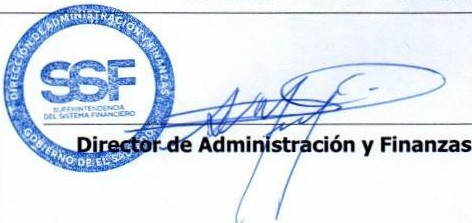 CANTIDADCODIGODESCRIPCION	COSTOUNITARIOCOSTO TOTAL1410201LOCALES100.0000100.00INSCRIPCIÓN DE EMPLEADO DE LA SSF EN CAPACITACIÓN VIRTUAL DENOMINADA: DIPLOMADO EN PREVENCIÓN DE LAVADO DE DINERO Y FINANCIAMIENTO DEL TERRORISMO.1410201LOCALES0.00000.00ENTREGA: MODALIDAD VIRTUALFECHAS DE ENTREGA: 25 DE FEBRERO, 4, 18 DE MARZO: 1DE ABRIL Y DEL 15 AL 29 DE ABRIL, 6 DE MAYO 2023.